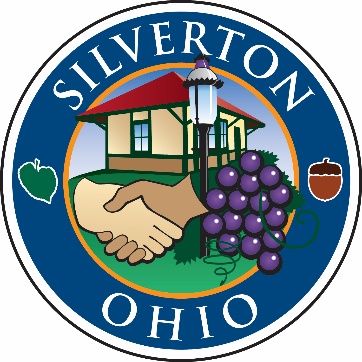 RECORD OF PROCEEDINGSMinutes of the Silverton Village Council WorkshopHeld Thursday, May 4, 2017The Council of the Village of Silverton met for a workshop in Council Chambers at 6860 Plainfield Road at 7:00 pm on Thursday, May 4, 2017. Mayor Smith called the meeting to order.OPENING REMARKS:Mayor Smith led a moment of silent prayer, followed by the Pledge of Allegiance. ROLL CALL:Elected Officials:John Smith, Mayor			PresentShirley Hackett-Austin, Council		PresentMark Quarry, Council			PresentFrank Sylvester, Council			PresentIdella Thompson, Council		AbsentDottie Williams, Council			PresentFranklin Wilson, Council			PresentMr. Wilson motioned to excuse Mrs. Thompson. Mrs. Hackett-Austin seconded the motion. Motion carried by a unanimous voice vote. Motion carried. Also present:Tom Carroll, Village Manager Meredith George, Clerk of CouncilBryan Pacheco, Village SolicitorPat Wirthlin, Finance Director Lt. Dan McElroy, Hamilton County Sheriff’s OfficeMAYOR’S COMMENTS AND GUESTS:Mayor Smith thanked the voters who turned out to support the operating levy renewal. Mayor Smith reminded all that the first Curbside Chat of the year is Thursday, May 11 at 7:00 p.m. on Kenton Avenue, near Section.  Mayor Smith reported the Block Watch meeting will take place on May 22, and the Memorial Day Parade is May 29. MANAGER’S WORKSHOP DISCUSSION ITEMS:Village Manager Travel ScheduleMr. Carroll noted he will be traveling May 10 – May 13 and will not be at the first curbside chat. P.A.C.T. CommitteeMr. Carroll reported he would like for Council to appoint the committee members at the May 18 Council Meeting, so the committee can begin working on upcoming projects such as the Tree City USA requirements, the summer concert series and the tree giveaway. Summer Concert Series Park RulesMr. Carroll noted that the “Hot Magnolias” have been booked for our first summer concert on July 14, 2017. Mr. Carroll would like Council to consider allowing the attendees to bring alcohol for special events such as these. Council briefly deliberated are open to the idea. Legislation establishing the rules will be presented in June. Medical Marijuana Dispensaries  Mr. Carroll reported medical marijuana is now legal in Ohio, so Council will need to make a policy decision on whether or not to allow dispensaries in Silverton. Mr. Pacheco explained that Ohio will license up to 80 dispensaries in Silverton, which will begin to operate in September of 2018. While we do not know if a dispensary would potentially open here, a decision on whether or not to allow them should be made in the near future. Municipal Building Brewery ConceptMr. Carroll noted that we are cautiously optimistic about our potential partnership with “High Grain Brewery”. We should know definitively in the next week or so if the project will move forward. Summer Council Schedule Mr. Carroll reported we need to discuss the summer council schedule at the May 18th Council meeting. If Council decided to amend the schedule for the summer, a special meeting could be called if needed.  MiscellaneousMr. Sylvester noted the driveway apron near the old school site on Stoll is a mess. Mr. Carroll stated he would go take a look at it. Mr. Quarry noted he would be absent for the May 18th Council Meeting. Mr. Quarry reported two children in the neighborhood had a lemonade stand and earned $29.28. The children wished to donate the funds to Ficke Park. Thank you, Seth and Ella! BUSINESS MEETINGPUBLIC COMMENT:None.PUBLIC HEARING REGARDING POLITICAL SIGNS:At 7:27 p.m., Mrs. Williams motioned to open the public hearing. Mr. Sylvester seconded the motion. Motion carried by a unanimous voice vote.There was no public comment. At 7:28 p.m., Mr. Quarry motioned to continue the public hearing in progress until June 1, 2017 at 7:00 p.m. Mrs. Williams seconded the motioned. Motion carried by a unanimous voice vote. READING OF NEW AND/OR PENDING LEGISLATION:Mrs. George gave the reading of Ordinance 17-3551 An Ordinance Acknowledging the Authority of the Village Manager to Make Appointments to the Tax Incentive Review Council and Approving the Appointments of the Village Manager to the Tax Incentive Review Council and Authorizing the Village Manager to take Other Necessary Actions in Connection with the Tax Incentive Review Council, all pursuant to Section 5709.85 of the Ohio Revised Code, and Declaring an Emergency. Mr. Wilson motioned for passage and was seconded by Mrs. Hackett-Austin. A roll call vote was taken. All members present voted aye. Motion carried. Mr. Wilson motioned to suspend the rules and was seconded by Mr. Quarry. ADJOURNMENT:Mr. Quarry moved for adjournment and was seconded by Mr. Wilson. Motion carried by a unanimous voice vote.The meeting was adjourned at 7:32 p.m.Respectfully submitted,_____________________________        Meredith L. GeorgeClerk of Council_____________________________John A. SmithMayor